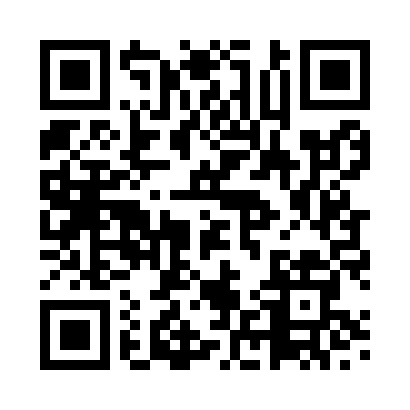 Prayer times for Afon Eirth, UKWed 1 May 2024 - Fri 31 May 2024High Latitude Method: Angle Based RulePrayer Calculation Method: Islamic Society of North AmericaAsar Calculation Method: HanafiPrayer times provided by https://www.salahtimes.comDateDayFajrSunriseDhuhrAsrMaghribIsha1Wed3:375:401:116:198:4210:462Thu3:345:381:116:208:4410:493Fri3:315:361:106:228:4510:524Sat3:275:351:106:238:4710:555Sun3:245:331:106:248:4910:586Mon3:215:311:106:258:5011:017Tue3:205:291:106:268:5211:018Wed3:195:271:106:278:5411:029Thu3:185:251:106:288:5611:0310Fri3:175:241:106:298:5711:0411Sat3:165:221:106:308:5911:0512Sun3:155:201:106:319:0011:0513Mon3:155:191:106:329:0211:0614Tue3:145:171:106:329:0411:0715Wed3:135:151:106:339:0511:0816Thu3:125:141:106:349:0711:0917Fri3:115:121:106:359:0811:0918Sat3:115:111:106:369:1011:1019Sun3:105:091:106:379:1111:1120Mon3:095:081:106:389:1311:1221Tue3:095:071:106:399:1411:1322Wed3:085:051:106:409:1611:1323Thu3:075:041:106:409:1711:1424Fri3:075:031:116:419:1911:1525Sat3:065:021:116:429:2011:1626Sun3:065:011:116:439:2111:1627Mon3:055:001:116:449:2311:1728Tue3:054:581:116:449:2411:1829Wed3:044:571:116:459:2511:1830Thu3:044:571:116:469:2611:1931Fri3:044:561:116:479:2811:20